В соответствии с Положением о Координационном совете по развитию инвестиционной и предпринимательской активности, защите прав предпринимателей Канашского муниципального округа Чувашской Республики, утверждённым постановлением администрации Канашского муниципального округа Чувашской Республики от  13.11.2023 № 1373:Утвердить прилагаемый состав Координационного совета по развитию инвестиционной и предпринимательской активности, защите прав предпринимателей Канашского муниципального округа Чувашской Республики. Контроль за исполнением настоящего распоряжения возложить на заместителя главы администрации – начальника управления сельского хозяйства, экономики и инвестиционной деятельности администрации Канашского муниципального округа Чувашской Республики.Глава муниципального округа                                                                              С.Н. МихайловУТВЕРЖДЕНраспоряжением администрацииКанашского муниципального округаЧувашской Республикиот 14.11.2023 г. № 661СоставКоординационного совета по развитию инвестиционной и предпринимательской активности, защите прав предпринимателей Канашского муниципального округа Чувашской РеспубликиЧĂВАШ РЕСПУБЛИКИНКАНАШ МУНИЦИПАЛЛĂ ОКРУГĚНАДМИНИСТРАЦИЙĚХУШУ14.11.2023  661 № Канаш хули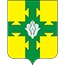 АДМИНИСТРАЦИЯКАНАШСКОГО МУНИЦИПАЛЬНОГО ОКРУГАЧУВАШСКОЙ РЕСПУБЛИКИРАСПОРЯЖЕНИЕ14.11.2023   № 661 город КанашОб утверждении состава Координационного совета по развитию инвестиционной и предпринимательской активности, защите прав предпринимателей Канашского муниципального округа Чувашской Республики  Михайлов С.Н.-глава Канашского муниципального округа Чувашской Республики, председатель комиссии;Чернов В.А.-заместитель главы администрации – начальник управления сельского хозяйства, экономики и инвестиционной деятельности  администрации Канашского муниципального округа Чувашской Республики, заместитель председателя  комиссии;Алексеева Т.В. -заместитель начальника отдела сельского хозяйства, экономики и инвестиционной деятельности управления сельского хозяйства, экономики и инвестиционной деятельности  администрации Канашского муниципального округа Чувашской Республики, секретарь  комиссии;	Члены комиссии:	Члены комиссии:	Члены комиссии:Андреев Владимир Николаевич-директор АО «Газпром газораспределение Чебоксары» в г. Канаше (по согласованию);Васильев Виктор Родионович-начальник отдела сельского хозяйства, экономики и инвестиционной деятельности управления сельского хозяйства, экономики и инвестиционной деятельности администрации Канашского муниципального округа Чувашской Республики;Васильев Сергей Владимирович-главный инженер Южного производственного отделения филиала ПАО «Россети Волга» - «Чувашэнерго» (по согласованию);Лабзина Татьяна Сергеевна-начальник отдела имущественных и земельных отношений управления сельского хозяйства, экономики и инвестиционной деятельности администрации Канашского муниципального округа Чувашской Республики;Латышев Владислав Евгеньевич-генеральный директор ООО «Честери» (по согласованию);Николаев Николай Германович-председатель СППК «Мелилотус» (по согласованию);Николаева Наталия Николаевна-заместитель исполнительного директора АНО «Агентство инвестиционного развития» (по согласованию);Павлов Александр Вячеславович-начальник отдела строительства, ЖКХ и дорожного хозяйства управления по благоустройству и развитию территорий администрации Канашского муниципального округа Чувашской Республики;Федин Александр Евгеньевич-начальник обособленного подразделения водоканализационного хозяйства «ГУП «БОС» в с. Шихазаны (по согласованию);Федоров Александр Сергеевич-заместитель главы администрации – начальник управления по благоустройству и развитию территорий администрации Канашского муниципального округа Чувашской Республики.